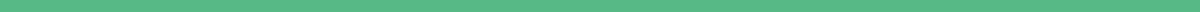 Yoga Waiver Form Yoga Alliance
Section 1: Personal DetailsName: _______________________Yoga Alliance ID (if applicable): _______________________Contact Information: _______________________Section 2: Acknowledgment of RiskSpecific Acknowledgments related to Yoga Alliance recommended practices.Section 3: Consent and Release[Checkbox] I hereby release Yoga Alliance...Section 4: Agreement to TermsDetailed acceptance of the terms with a focus on safety and standards.Signature Section:Signature: _______________________Date: _______________________